Få det rättAktivitet 1 – Datorer och ITDen här övningen utökar ditt ordförråd. Tid: 10 minuterKombinera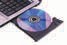 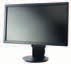 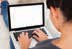 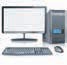 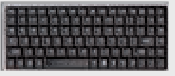 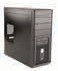 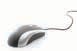 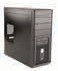 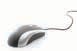 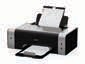 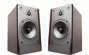 Utökad aktivitet – Fyll i               Timings: 15 mins                  Fyll i listan, använd ord från rutan ovanförTina ville köpa    _______________________________________________     Hon gick till affären. Försäljaren hjälpte henne att____________________   och ____________________________________ Tina ville ha ett datorpaket och _________________________ eftersom hon tycker om att lyssna på musik. Hon valde ________________________________ och en mus. Tina har redan ________________________ för att skriva ut dokument. Utökad aktivitet – GruppdiskussionTid: 15 minuterHur många har en dator hemma? Vart kan man gå om man inte har en dator hemma.   Språkklubbledaren berättar vart man kan gå om man inte har en dator, t ex till biblioteketFinns det någon organisation som har datorkurser?Aktivitet 2 – Dator aktivitetTid: 15 minuterTitta på schemat Vilka dagar och tider har de datorlektioner?Datorlektionerna är på  ________________________klockan  ______________________________ och på.                    ____________________________ klockan. Aktivitet – 2 och 2Tid: 10 minuterArbeta 2 och 2. Välj en lektion och spela upp aktiviteten. Kan din partner gissa vad det är? Aktivitet – RollspelDen här aktiviteten hjälper dig att ställa och svara på frågor. Tid: 10 minuter2 och 2 – öva på att anmäla dig till en datorkurs.A: Hej, jag skulle vilja vara med på en datorkursB: Har du använt en dator förut?A: Nej, jag har aldrig använt en dator.B: Vi har en nybörjakurs på måndagar.A: Åh, så bra! Hur mycket kostar det?B: Det är gratis. Vill du anmäla dig till den? A: Ja, tack.B: Fyll i den här blanketten. Aktivitet – Fyll i blankettenTid: 10-15 minuterDen här aktiviteten hjälper dig att förstå orden i en blankett. Fyll i blanketten och anmäl dig på en datorkurs. AnmälningsblankettFörnamn   _______________________________________________________________________________Efternamn______________________________________________________Adress __________________________________________________________Postnummer  ________________________  Stad ___________________________________________________________________                                      Telefonnummer ________________________________________E-postadress  ______________________________________________________                                   Kurs________________________________ Dag __________________________DagFörmiddag9.30-11.00  Eftermiddag 13.00-14.30Kväll             19.00-21.00MåndagDator           Håll dig i formYogaTisdagSångKonst Sy och stickaOnsdag Håll dig i form          Dator SpråkkaféTorsdagStavgång Bordtennis DramaFredagSpråkkafé Engelska Söka jobb